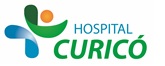 INFORMACIÓN PARA PACIENTES:   “SECCION DE FRENILLO LINGUALANQUILOGLOSA (FRENILLO LINGUAL CORTO)”El presente documento permite entregar información al paciente respecto a la cirugía específica  a realizar,  por lo que NO CONSTITUYE  EL CONSENTIMIENTO INFORMADO.El  CONSENTIMIENTO INFORMADO, debe ser  llenado en el formulario en  la página web: www.hospitalcurico.cl,  en el enlace: https://intranet.hospitalcurico.cl/projects/consentimientoObjetivo Del ProcedimientoMejorar fonación, por trastorno de la articulación de la palabra.Descripción Del ProcedimientoPaciente bajo anestesia, se procede a cortar frenillo lingual, realizándose hemostasia y sutura de herida.Riesgo Del ProcedimientoSangrado, infección, lesión de los conductos de las glándulas sublinguales y los inherentes a anestesia. Alternativas al ProcedimientoNo existe alternativa.Consecuencia De No Aceptar El ProcedimientoPersistir con patología, presentar trastornos en la articulación de la palabra.Mecanismo Para Solicitar Más InformaciónDebe comunicarse con  cualquiera de los profesionales en área del Policlínico de Cirugía Infantil.Revocabilidad Se me señala, que hacer si cambio de idea tanto en aceptar o rechazar el procedimiento, cirugía o terapia propuesta.